Мастер-класс  «Символ 2015 года» Для изготовления овечки нам нужно: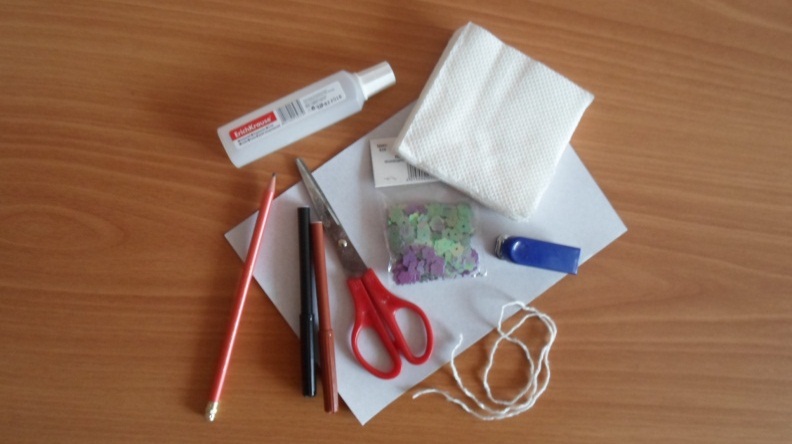 плотный картон салфетки бумажные без рисункаклейстеплерножницыУкрашения: стразы, бусины, ленточкиВырезаем по шаблону фигурку овечкиСкладываем салфетку гармошкой и разрезаем на квадратики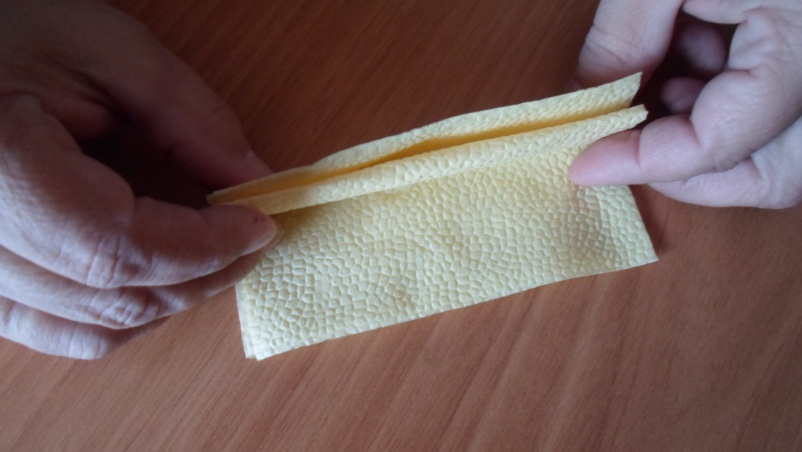 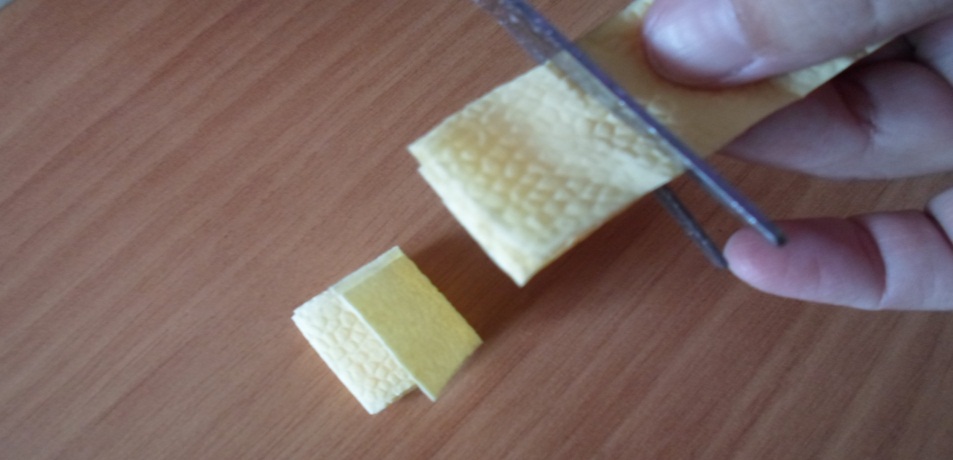 Скрепляем   каждый квадратик посередине степлером и вырезаем  кружочки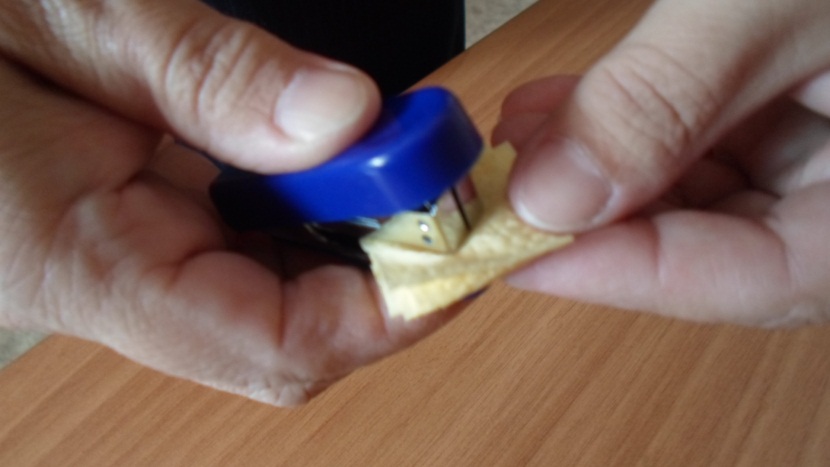 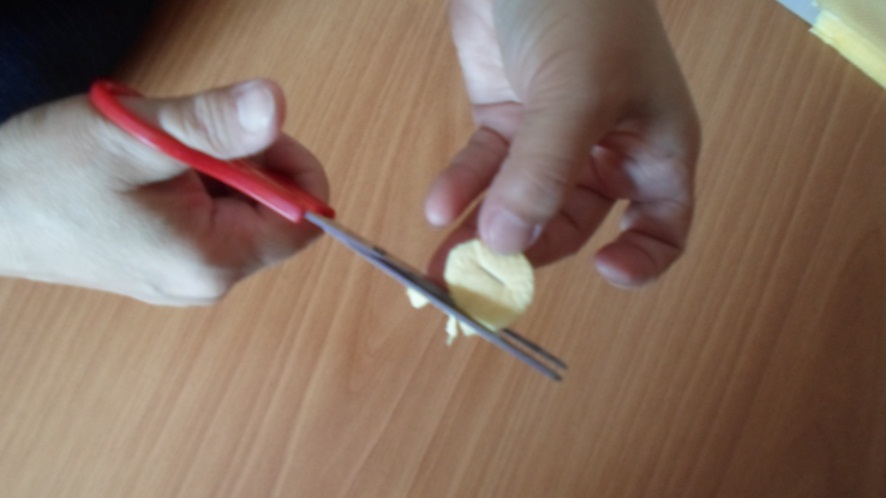 Нарезаем каждый кружок бахромой и делаем шарик из каждого кружка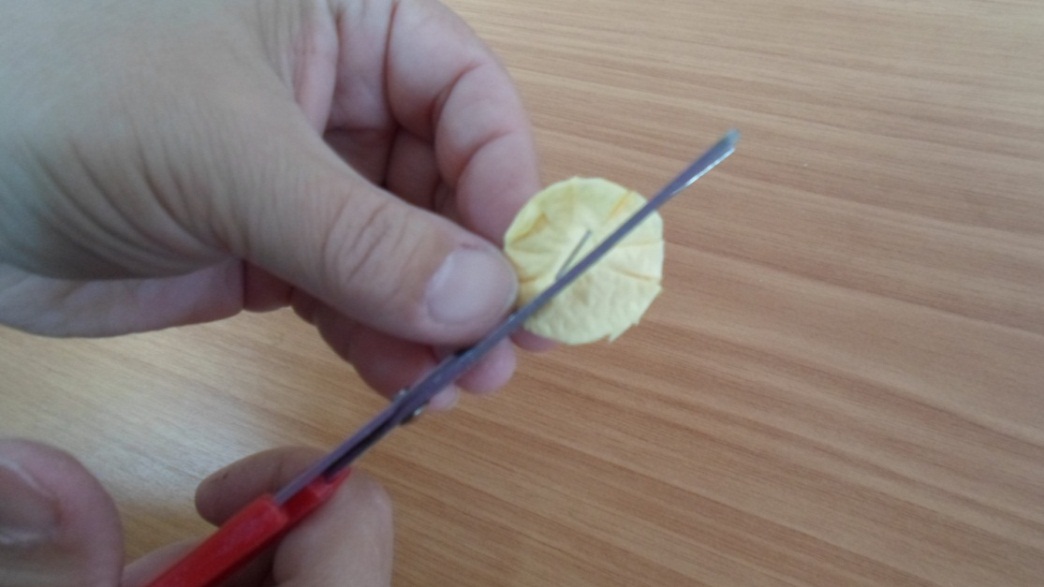 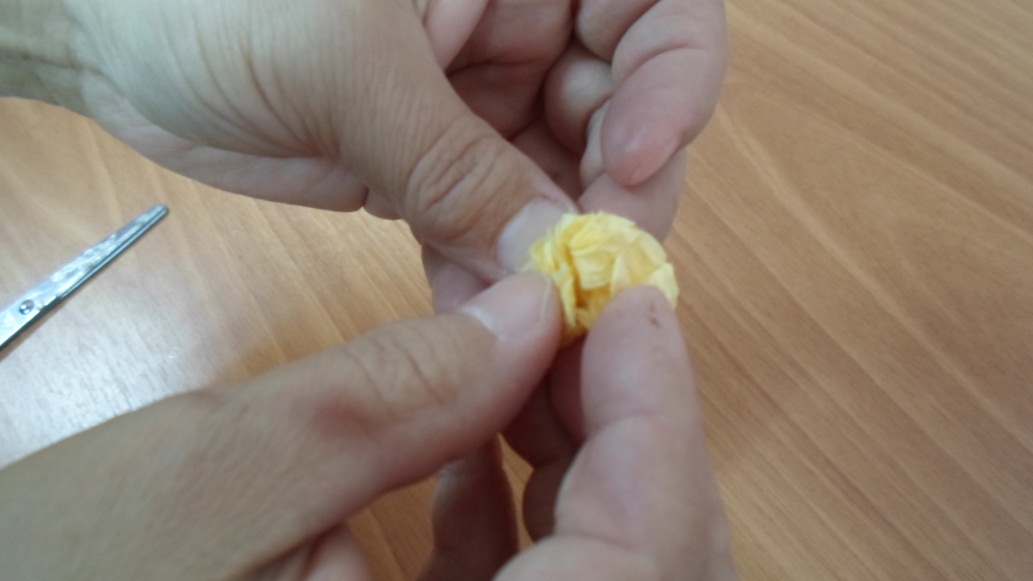 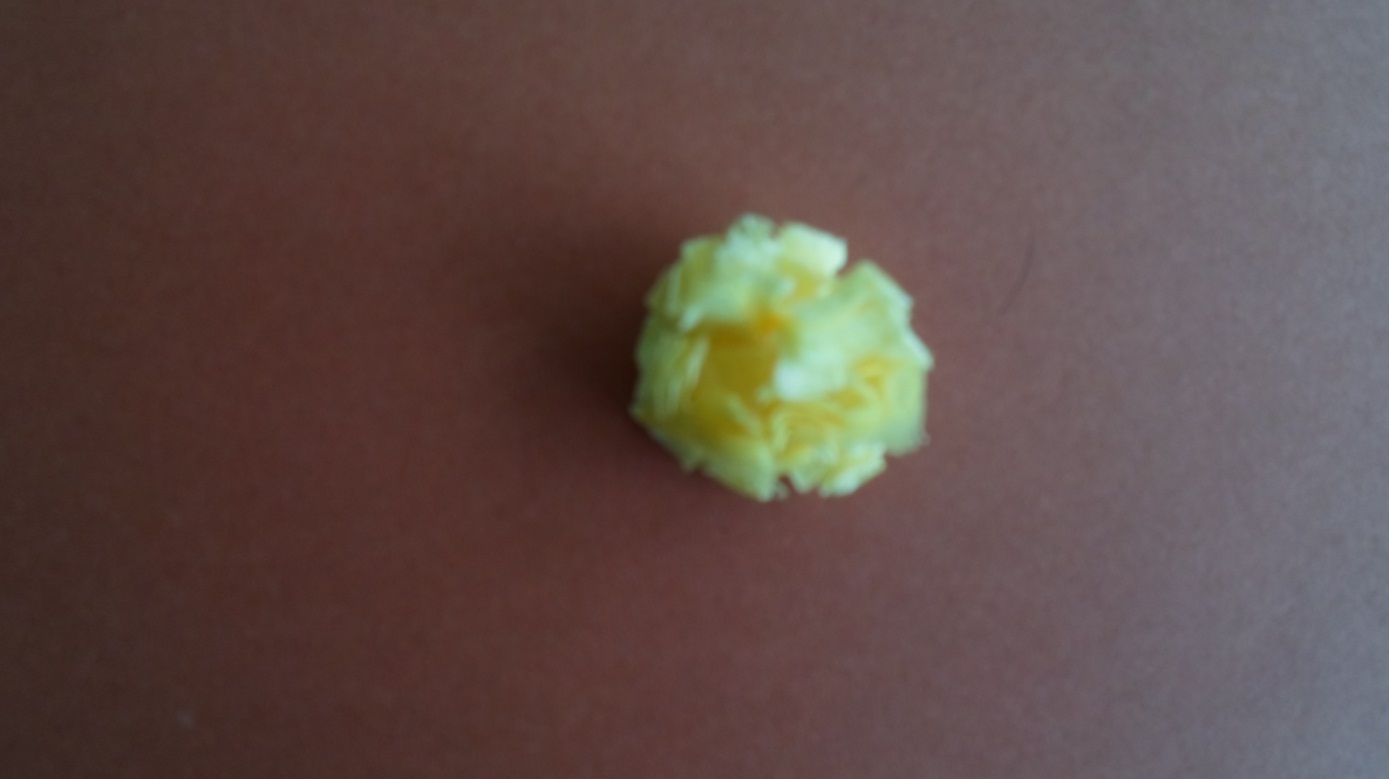 Наклеиваем  готовые  салфеточные шарики на фигурку овечки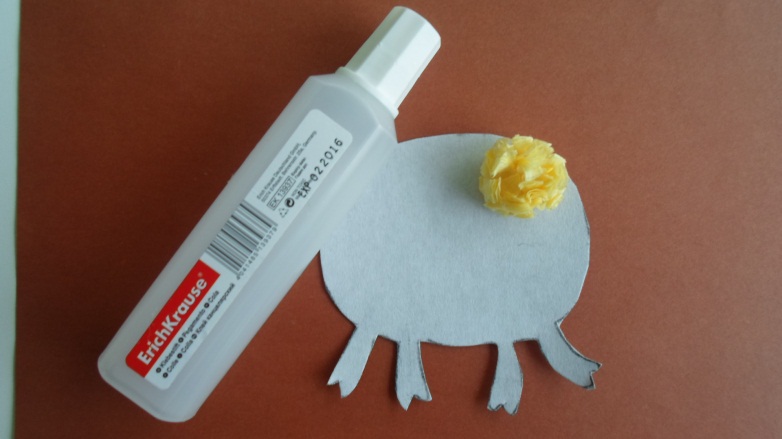 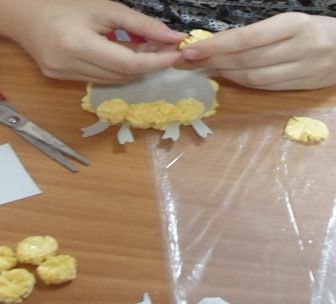  Оформляем голову овечки и приклеиваем к туловищу. Рисуем глазки, носик, ротик, копытца. Можно украсить  голову овечки бантиком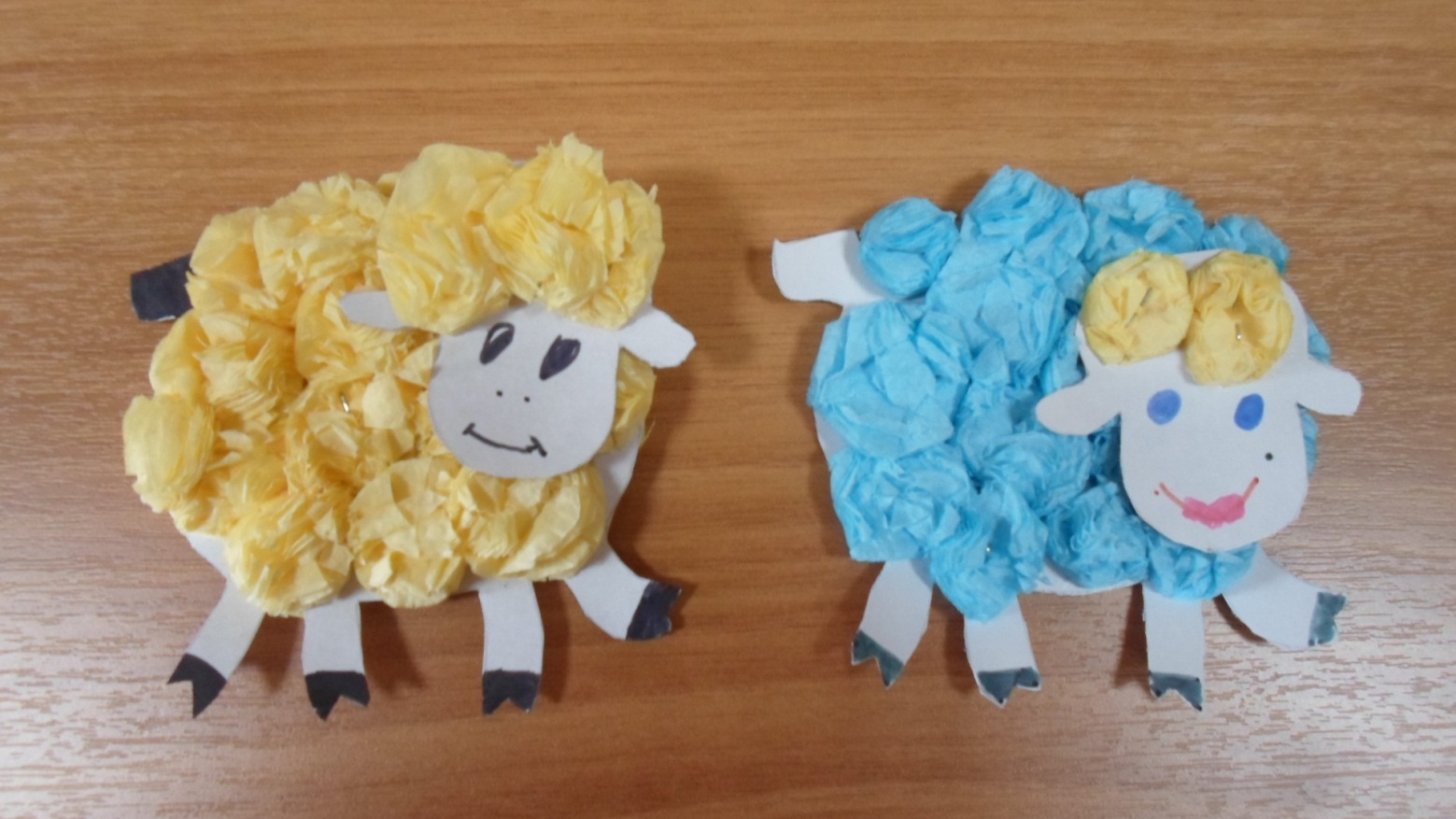 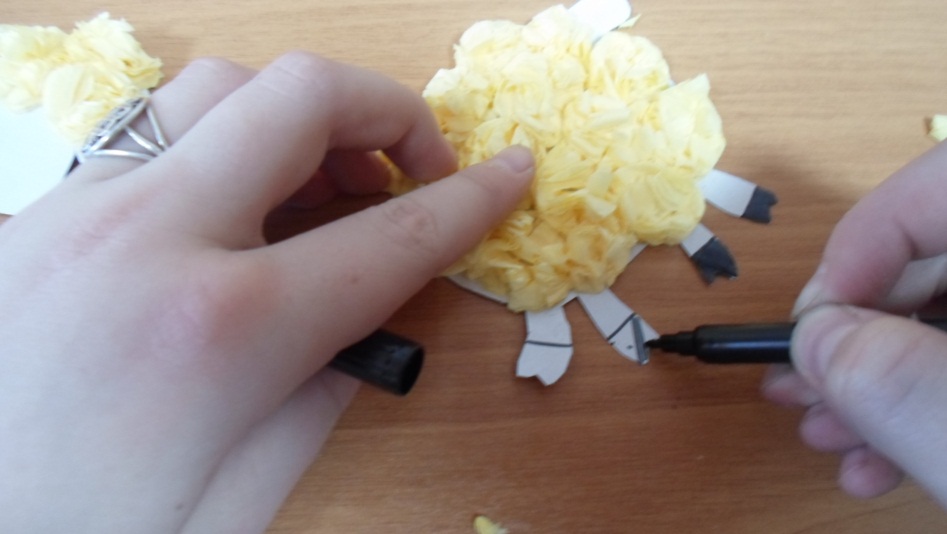 Овечка готова! 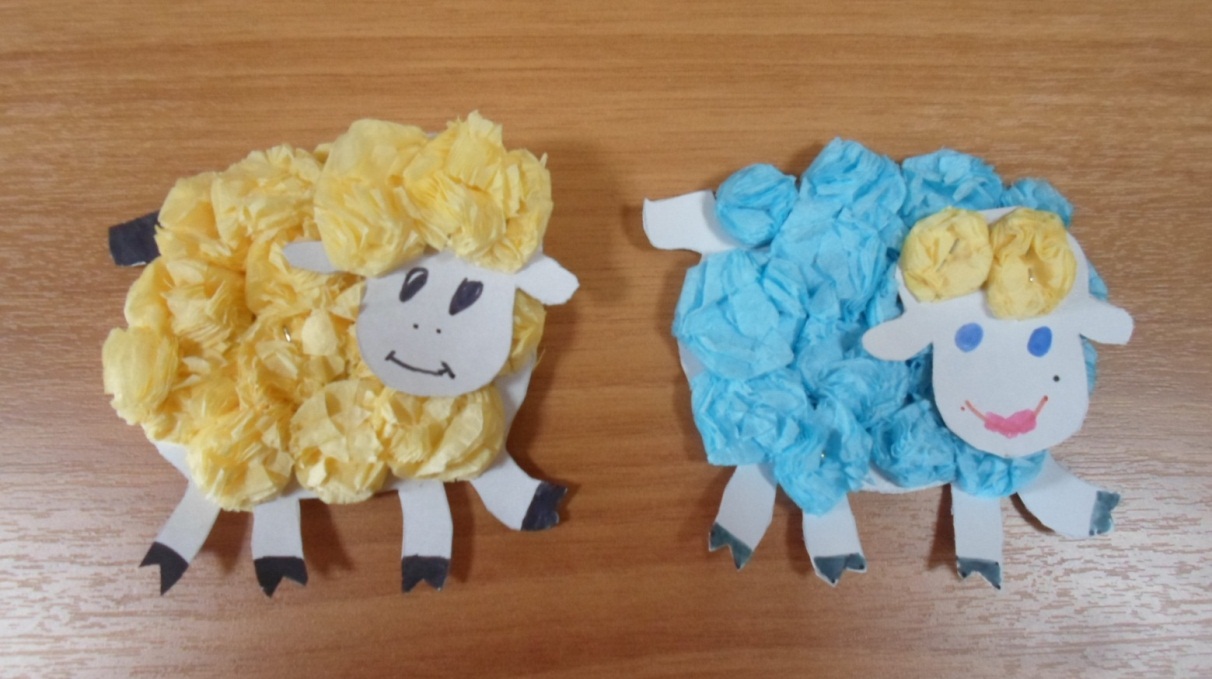 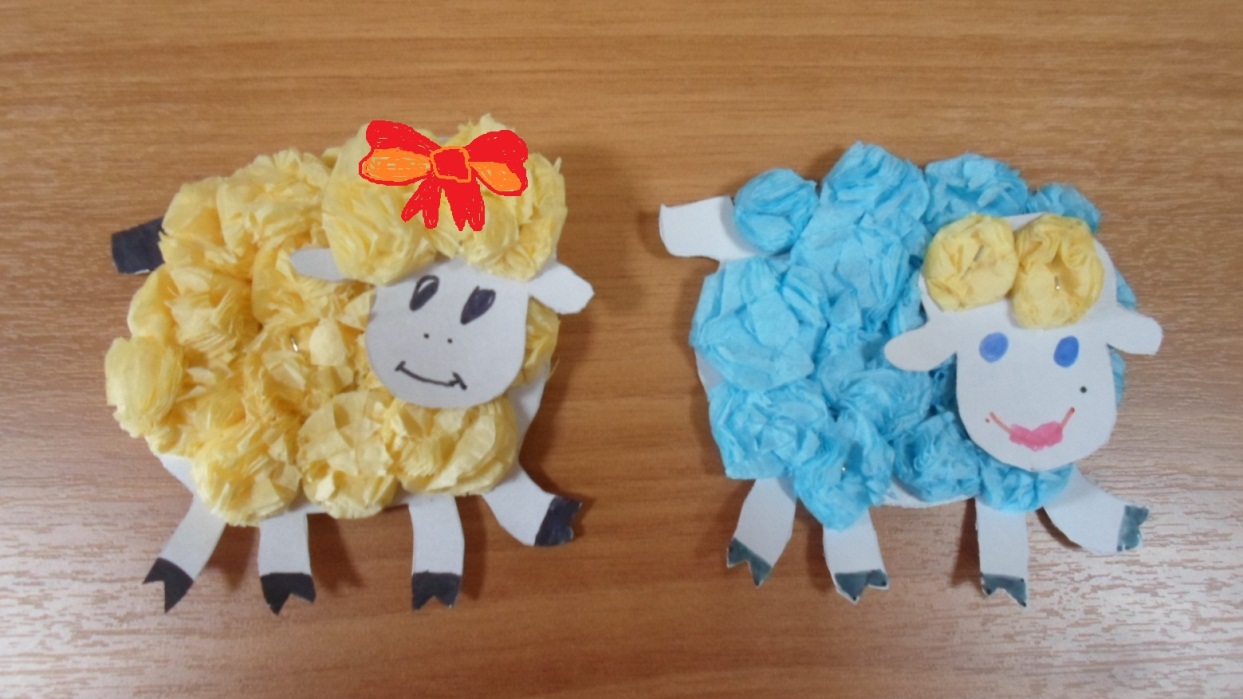 А еще можно сделать вот таких.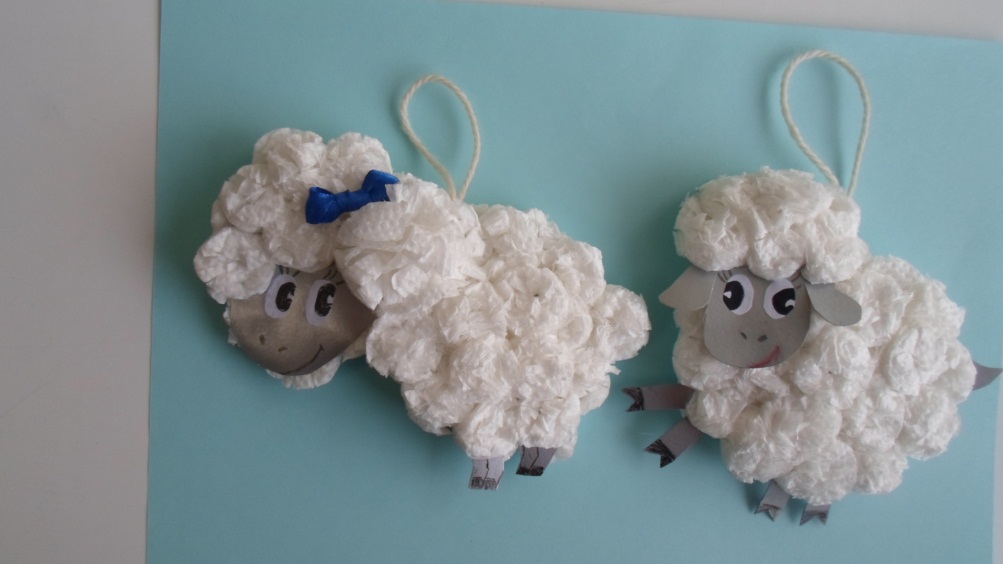 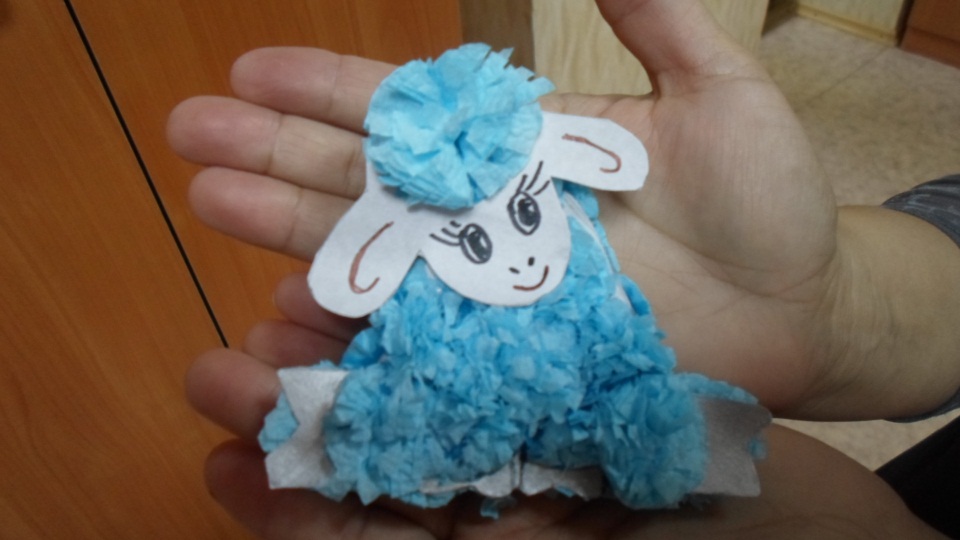 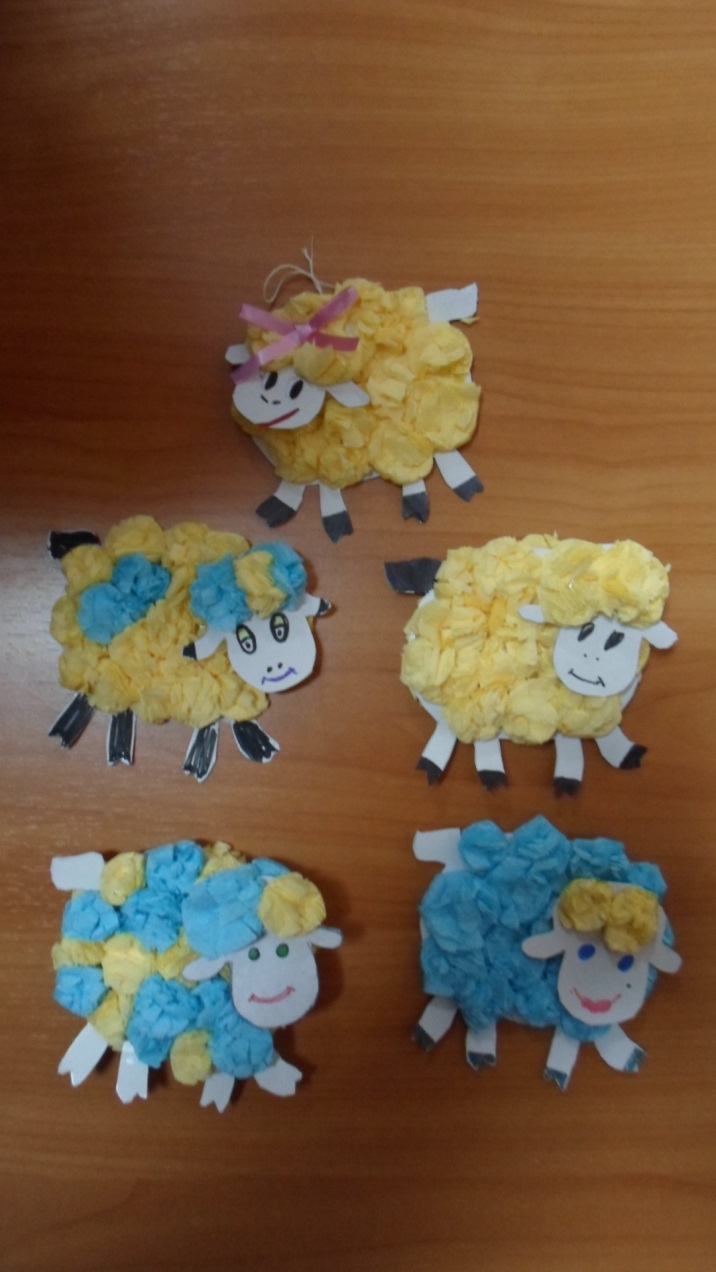 С НАСТУПАЮЩИМ НОВЫМ ГОДОМ!  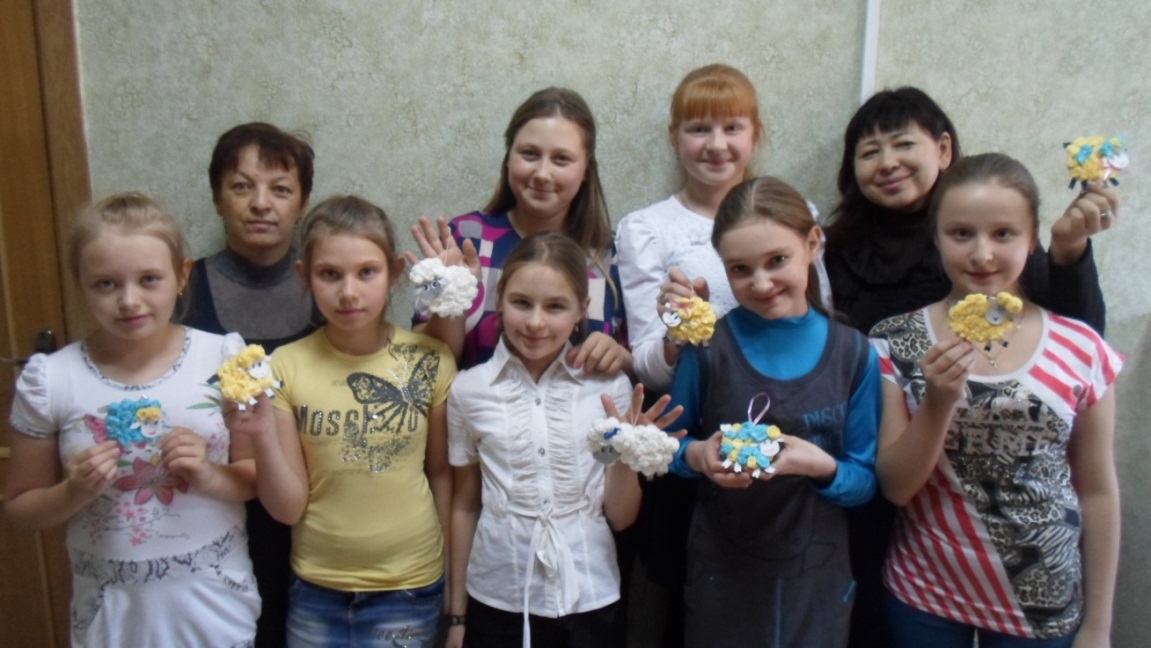 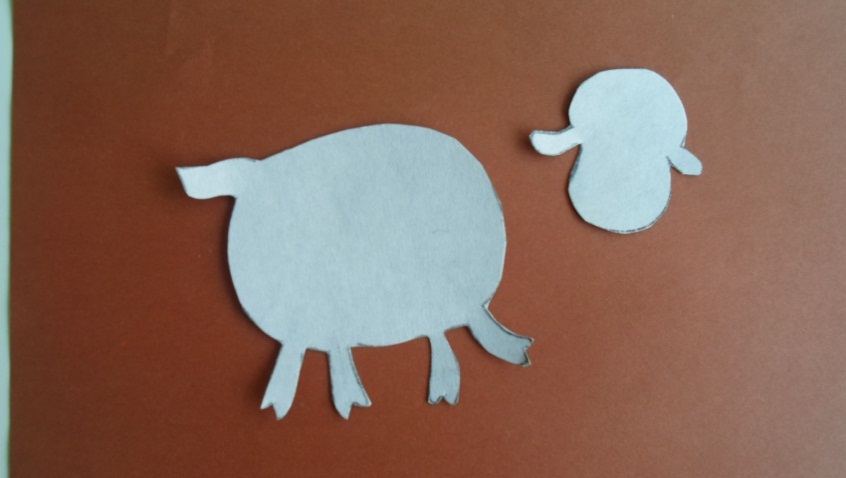 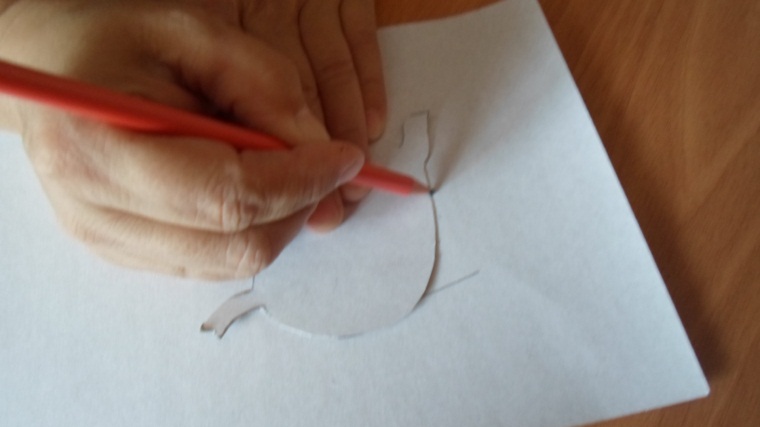 